Za čas od 30. 3. 2020 do 3. 4. 2020 – delo na daljavo NAR 7. a in bKRALJESTVO ŽIVALI IN RASTLIN 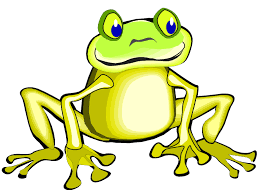 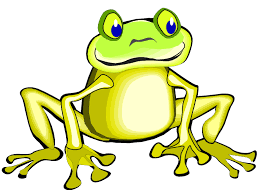 https://www.ric.si/mma/N062-421BIO-3-3/2008020415221110/Tema VRETENČARJI -	  DVOŽIVKEV SDZ (samostojnem delovnem zvezku), stran 127, 128, 129  preberi vsebino o VRETENČARJIH. Pomagaj si tudi s »sistemom«.Pomagaj si tudi z zapisom »Pajkovci in pajki«, ki ga najdeš na isti spletni strani, kot to bereš. Vse zapisuješ (pišeš in rišeš) v zvezek naravoslovja.Naloge:Napiši v zvezek kratek povzetek o vretenčarjih(v kakšni obliki bi to rad/a naredil/a si izberi sam/a: miselni vzorec ali zajameš bistvo po točkah ali alinejah). Povzetek mora vsebovati:zakaj vretenčarje imenujemo vrterenčajikatere skupine vretenčarjev so v deblu vretenčarjevkako se med seboj razlikujejo različni razredi vretenčarjevNaštej vse večje skupine (razrede) vretenčarjev in k vsaki skupini zapiši svojega predstavnika, za katerega si prepričan/a, da spada v to skupino. Primer.: vrabec - PTICE Izberi si eno izmed DVOŽIVK  (žaba, krastača, pupek, močerad, …) jo nariši v zvezek  in jo opiši v »6 točkah«, ki smo si jih že zapisali (življenjski prostor, zgradba, način dihanja…). Uporabi SDZ in informacije s spleta.  Pri svojem delu si lahko pomagaš tudi z naslednjimi spletnimi stranmi in/ali si ogledaš video:https://www.pms-lj.si/si/o-naravi/zivali/vretencarjihttps://eucbeniki.sio.si/nit4/1324/index1.htmlhttp://old.gimvic.org/projekti/timko/2003/2b/strunarji/Vretencarji_2.htmlhttps://www.youtube.com/watch?v=HQdiSMUZEDA – VIDEOhttps://www.youtube.com/watch?v=R50Xc1EUHwg  - VIDEOhttps://sl.wikipedia.org/wiki/%C5%BDabe